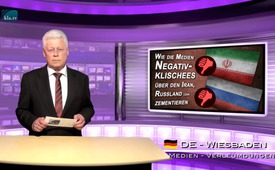 Как СМИ укрепляют негативное стереотипное мнение об Иране, России и т. д.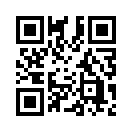 Всё всегда то же самое. Избирается несколько стран, в которых демократия не совпадает с западным ее пониманием, и подвергается клевете и нагнетанию негативных отталкивающих стереотипов. Негативные картины закрепляются – в основном, например такие: «нет демократии», «не соблюдаются права человека» или «нет свободы вероисповедания». 
В сегодняшней передаче мы хотим при помощи двух примеров показать, что в таких негативных картинах соответствует действительности и можно ли вообще безоговорочно верить им?Всё всегда то же самое. Избирается несколько стран, в которых демократия не совпадает с западным ее пониманием, и подвергается клевете и нагнетанию негативных отталкивающих стереотипов. Негативные картины закрепляются – в основном, например такие: «нет демократии», «не соблюдаются права человека» или «нет свободы вероисповедания». 
В сегодняшней передаче мы хотим при помощи двух примеров показать, что в таких негативных картинах соответствует действительности и можно ли вообще безоговорочно верить им? 
Первый пример – Иран:
27 января в одной из самых крупных региональных газет Германии „Райнише пост“, появилась заметка доктора Маттиаса Беерманна. Беерманн резко противоречит тому, что Иран, после снятия санкций, которые были наложены из-за спорной ядерной программы, стал образцовым государством. Цитата: „Иран не является демократией. Он не соблюдает права человека. Нет свободы вероисповедания“.
В ответ на это было опубликовано письмо читателя-очевидца, который сам был в Иране и мог оценить положение на месте. Мы приводим полный текст письма читателя, который может поставить под вопрос негативные стереотипы об Иране. Уважаемый господин Беерманн, сегодня я прочитал Вашу заметку „Иран остаётся сложным“, и теперь спрашиваю себя, о какой стране Вы пишете наперекор истине? С небольшой группой протестантских и католических теологов я был в этой стране и не мог, насколько мне стала известна обстановка с религией в этой стране, подтвердить Ваши определения. Ни в одной мусульманской стране, которые я посетил, я не встретил большей религиозной толерантности, чем в Иране. В противоположность соседней Турции не было ни одного города, где не стояла бы христианская церковь или было бы запрещено практиковать христианскую религию. Наоборот: Иран принял многих армян-беженцев. Армянская церковь считается старейшей христианской церковью в Европе. Целые кварталы в городах Ирана заселены исключительно армянскими христианами. И другие религиозные сообщества как, например, приверженцы Заратустры, имеют в этой стране церкви и культовые места. Лишь древний обряд погребения был запрещен шахом из-за истребления трупов хищными птицами, и им пришлось его изменить. Также я увидел в этой стране синагоги с их общинами, которые тоже пользуются защитой государства. Во время бойкота я был в Иране и нашёл, что, несмотря на немалые ограничения, вызванные бойкотом, не чувствовалось ненависти к европейцам, но по отношению к американцам всё обстояло иначе: наверное, везде, не в последнюю очередь из-за ужесточения бойкота, они не являются желанными. 
С приветом 
Имя редакции известно.
Второй пример – Россия: 
В одной документационной передаче Швейцарского телевидения (SRF DOK) от 12 декабря 2014 года „Жизнь в государстве Путина – два швейцарца на новой родине“, один швейцарец-эмигрант Йорг Дусс рассказал о якобы недемократических условиях в стране. Дипломированный мастер по столярному делу, он уже много лет живёт в России, имеет свою фирму с сотней сотрудников и занимается внутренним обустройством элитных квартир в Москве. На вопрос корреспондентки, как же живётся в такой недемократической стране, в которой президент Путин идёт всё более агрессивным курсом, Йорг Дусс ответил дословно: „То, что Вы сказали, это Ваша точка зрения. Я бы её так не подписал. Конечно, это другая демократия, чем в Швейцарии, так как у людей к этому совсем другое отношение. Люди в России хотят, чтобы их вела сильная рука. 90 % за Президента Владимира Путина. Я думаю, что люди, уже дольше живущие в России, это подтвердят. Самое главное, что мы здесь имеем, это стабильность, которой хотят россияне. У нас было уже достаточно дефляции, падений валютных курсов и многого другого, что мы тут пережили. Путин находится у власти более 14 лет, а сейчас, в последние 10 лет, есть стабильность и поэтому бизнес в стране идёт хорошо. Вы можете спросить у каждого на улице. Замену никто бы не хотел“.
Это два примера, которые ставят под вопрос общепринятые негативные стереотипы о таких странах, как Россия и Иран. Это показывает, что общепринятым стереотипам без проверки через сообщения очевидцев нельзя безоговорочно верить. Это касается и других стран, которые постоянно подвергаются клевете, такие как Сирия, Китай, Северная Корея, Венесуэла и в последнее время Венгрия. За сообщения из первых рук от очевидцев, побывавших в этих странах, мы будем Вам благодарны.от dd.Источники:http://www.rp-online.de/politik/iran-bleibt-schwierig-aid-1.5721073
DIE NEUE LESERBRIEFZEITUNG – LBZ, 238. Ausgabe; 
Postfach 3705, 78026 Villingen-Schwenningen
https://www.youtube.com/watch?v=-xvSjzosJ5I(Min. 42:47 - 43:57)
www.kla.tv/6481(Iran)
www.kla.tv/7165( Russland)
www.kla.tv/5825( Syrien)
www.kla.tv/2680(China)
www.kla.tv/8013( Nordkorea) 
www.kla.tv/5891( Venezuela)
www.kla.tv/7958( Ungarn)Может быть вас тоже интересует:#Rossija - www.kla.tv/RossijaKla.TV – Другие новости ... свободные – независимые – без цензуры ...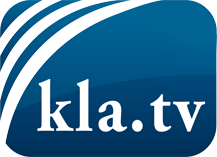 О чем СМИ не должны молчать ...Мало слышанное от народа, для народа...регулярные новости на www.kla.tv/ruОставайтесь с нами!Бесплатную рассылку новостей по электронной почте
Вы можете получить по ссылке www.kla.tv/abo-ruИнструкция по безопасности:Несогласные голоса, к сожалению, все снова подвергаются цензуре и подавлению. До тех пор, пока мы не будем сообщать в соответствии с интересами и идеологией системной прессы, мы всегда должны ожидать, что будут искать предлоги, чтобы заблокировать или навредить Kla.TV.Поэтому объединитесь сегодня в сеть независимо от интернета!
Нажмите здесь: www.kla.tv/vernetzung&lang=ruЛицензия:    Creative Commons License с указанием названия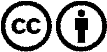 Распространение и переработка желательно с указанием названия! При этом материал не может быть представлен вне контекста. Учреждения, финансируемые за счет государственных средств, не могут пользоваться ими без консультации. Нарушения могут преследоваться по закону.